1 ЗадачаИследование свободных колебаний системы с одной степенью свободы	Механическая система, находящаяся в покое, состоит из грузов 1 и 2 (трение грузов о плоскость отсутствует) и ступенчатых шкивов 3 и 4 с радиусами ступеней R3=0,3 м, r3=0,1 м, R4=0,2 м, r4=0,1 м (массу каждого шкива считать равномерно распределенной по его внешнему ободу. Тела системы соединены друг с другом нитями, намотанными на шкивы. В системе имеется пружина жесткостью С, один конец которой прикреплен к неподвижной опоре.В некоторый момент времени груз 1 перемещается на величину Х0 и отпускается без начальной скорости . Определить уравнение движения груза 1, частоту и период колебаний.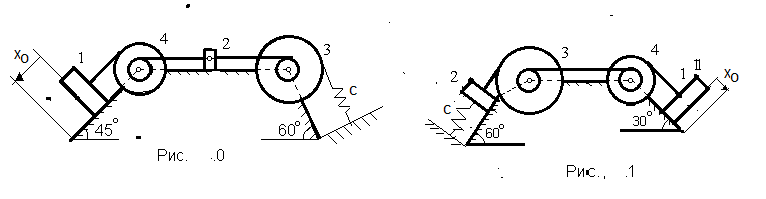 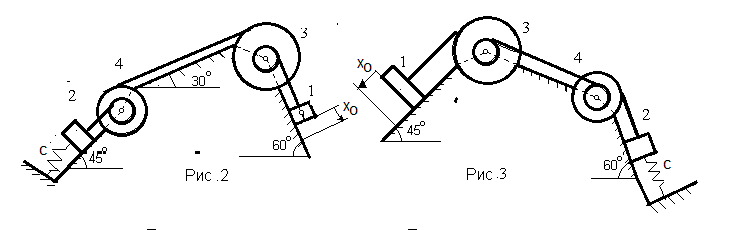 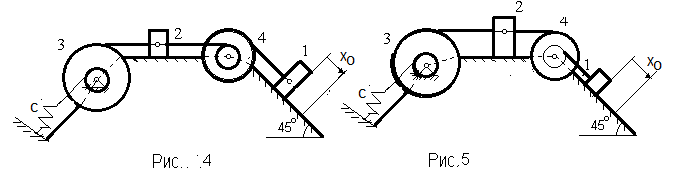 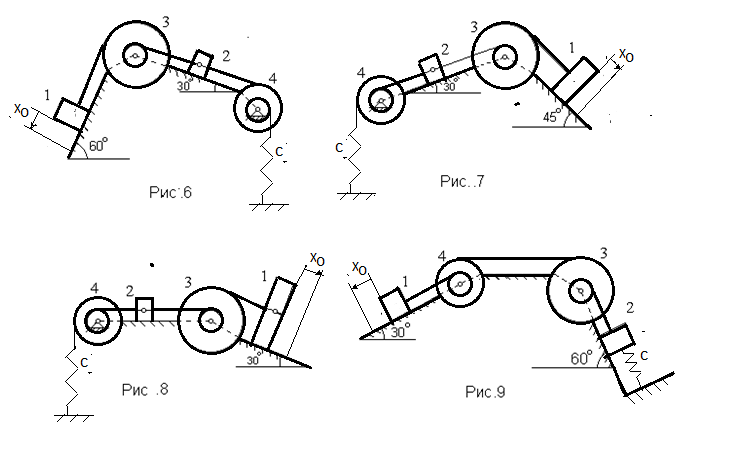 Таблица Указания. Студент во всех задачах выбирает номер рисунка по предпоследней цифре порядкового номера списка группы, а номер условия в таблице - по последней; например, если номер 16, то берет рис. 1 и условия № 6 из таблицы. Если номер состоит из одной цифры, то перед ней ставится 0, например 1-01, 2-02 и т.д.Задача – на применение  уравнения Лагранжа 2 рода. При решении задачи учесть, что кинетическая энергия системы равна сумме кинетических энергий всех входящих в систему тел: эту энергию нужно выразить через обобщенную скорость  . Шкивы 3 и 4 всегда входят в систему.Обобщенная сила находится через потенциальную энергии системы.Пример . Механическая система состоит из грузов 1 массой 4 кг и 2 массой 6 кг и ступенчатого шкива 3 массой 8 кг с радиусами ступеней R3=0,3 м, r3=0,1 м,  (массу шкива считать равномерно распределенной по его внешнему ободу) . Тела системы соединены друг с другом нитями, намотанными на шкивы; участки нитей параллельны соответствующим плоскостям. Трение грузов о плоскость отсутствует. В системе имеется пружина жесткостью С=10000 н/м, один конец которой прикреплен к неподвижной опоре. В некоторый момент времени груз 1 перемещается на величину Х0=0,1м и отпускается без начальной скорости . Определить уравнение движения груза 1, его амплитуду, частоту и период колебаний.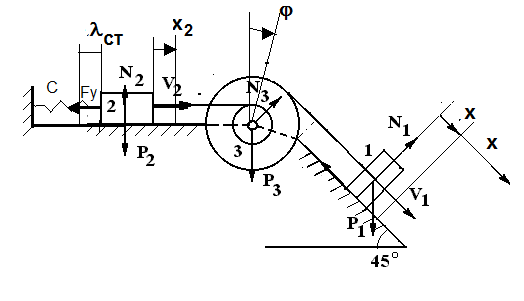 Решение. Применяем  уравнения Лагранжа 2 рода. Система имеет 1 степень свободы и характеризуется 1 уравнениемЗа обобщенную координату примем смещение груза 1 от положения равновесия - Х.Тогда обобщенная скоростьКинетическая энергия системы равна сумме кинетической энергии всех входящих в нее тел:Т=Т1+Т2+Т3,где , -кинетическая энергия тел 1 и 2, совершающих поступательное движение,  - кинетическая энергия тела 3, совершающего вращательное движение.Находим соотношение между скоростями:Осевой момент инерции тела 3 находится так же, как и однородного кольца: ,так как масса распределена по его внешнему ободу) Подставляя эти значения в формулу кинетической энергии, получим:Подставляя значения масс тела, получим:Вычисляем производные, входящие в левую часть уравненияДля нахождения обобщенной сила находим потенциальную энергию системы. Она равна работе, совершаемой силами при перемещении системы из данного положения в нулевое, за которое принимаем положение равновесияПотенциальная энергия складывается из энергии сил тяжести П1 и упругости П2:                                                        П=П1+П2 .Для нахождения П1  выведем систему из положения равновесия, переместив груз 1 на расстояние Х. При этом барабан повернется на уголx/R3, а груз 2 переместится на величину   х2r3 =x/3.При возврате в нулевое положение сила тяжести груза 1 совершит работуА=-m1gxsinа работа сил Р2 и Р3 равна нулю, СледовательноП1=-m1gxsinПотенциальная энергия сил тяжести равна работе сил упругости при перемещении конца пружины из данного положения в нулевое.где деформация пружины в начальный момент времени- деформация пружины в конечный момент.В положении равновесия пружина уже была деформирована на величину ст , которая называется  статическая деформация, значит в начальный момент ( когда груз 2 переместится на величину х2)                ст+х2 =ст+х/3.В конечный момент пружина возвращается в положение равновесия, поэтому     ст . Тогда.   (*)В положении равновесия  ,или .Таким образамЗаметим, что при потенциальных силах в выражении потенциальной энергии содержатся только слагаемые, содержащие х2, поэтому в уравнении  (*) все слагаемые с х можно отбросить.Обобщенная сила находится по формулеПодставляя в уравнение ЛагранжаПоскольку уравнение свободных колебаний имеет видто круговая частота колебаний равна  а период  Уравнение движения груза ищем в видеДля определения постоянных интегрирования найдем производную по времени от х:Подставляем начальные условия :При t=0  Тогда С1 =0,1  , С2 =0 и груз совершает колебательное движение по закону:    То есть амплитуда колебаний равна 0,1 м.2 ЗадачаУравнения Лагранжа 2 рода	Механическая система состоит из грузов 1 и 2 (коэффициент трения грузов о плоскость f=0,1) и ступенчатых шкивов 3 и 4 с радиусами ступеней R3=0,3 м, r3=0,1 м, R4=0,2 м, r4=0,1 м (массу каждого шкива считать равномерно распределенной по его внешнему ободу Тела системы соединены друг с другом нитями, намотанными на шкивы; участки нитей параллельны соответствующим плоскостям.Под действием постоянной силы F система приходит в движение из состояния покоя. При движении системы на шкивы 3 и 4 действуют постоянные моменты сил сопротивлений, равные соответственно М3 и М4. Определить ускорения грузов и угловые ускорения дисков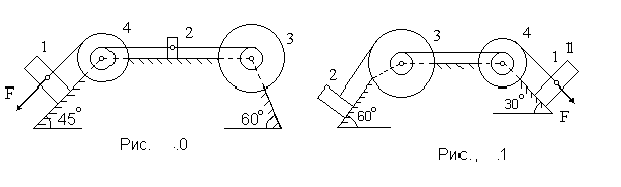 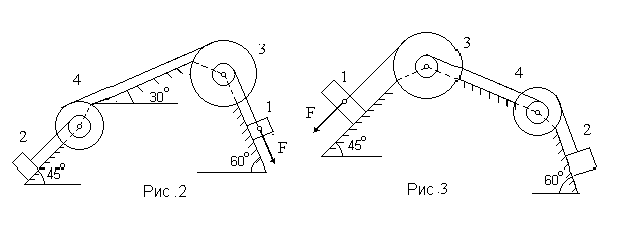 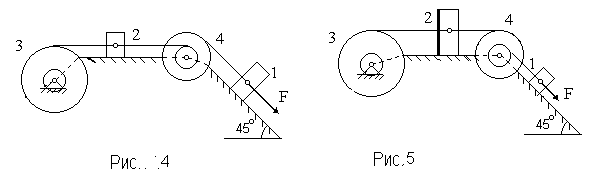 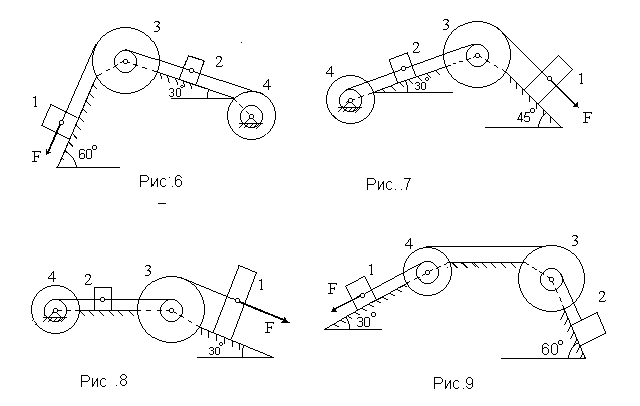 Таблица Указания. Студент во всех задачах выбирает номер рисунка по предпоследней цифре порядкового номера списка группы, а номер условия в таблице - по последней; например, если номер 16, то берет рис. 1 и условия № 6 из таблицы. Если номер состоит из одной цифры, то перед ней ставится 0, например 1-01, 2-02 и т.д.Задача – на применение  уравнения Лагранжа 2 рода. При решении задачи учесть, что кинетическая энергия системы равна сумме кинетических энергий всех входящих в систему тел: эту энергию нужно выразить через обобщенную скорость  Когда по данным таблицы  m1=0 или  m2=0,  эти грузы на чертеже не изображать; шкивы 3 и 4 всегда входят в систему.Пример . Механическая система состоит из грузов 1 массой 4 кг и 2 массой 6 кг (коэффициент трения грузов о плоскость f=0,1) и ступенчатого шкива 3 массой 8 кг с радиусами ступеней R3=0,3 м, r3=0,1 м,  (массу шкива считать равномерно распределенной по его внешнему ободу) . Тела системы соединены друг с другом нитями, намотанными на шкивы; участки нитей параллельны соответствующим плоскостям. 	Под действием постоянной силы F=50 Н система приходит в движение из состояния покоя. При движении системы на шкив 3 действует постоянный момент сил сопротивлений, равный М =0,6 НМ.Определить значение ускорения  грузов и угловое ускорения шкива. 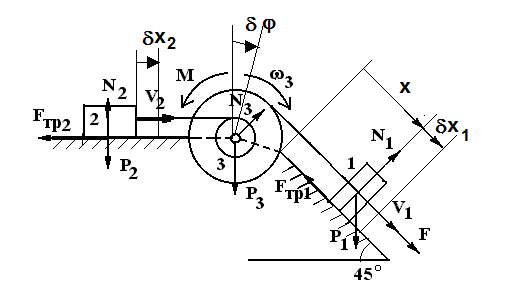 Решение. Применяем  уравнения Лагранжа 2 рода. Система имеет 1 степень свободы и характеризуется 1 уравнениемЗа обобщенную координату примем смещение 1 груза- Х.Тогда обобщенная скоростьКинетическая энергия системы равна сумме кинетической энергии всех входящих в нее тел:Т=Т1+Т2+Т3,где , -кинетическая энергия тел 1 и 2, совершающих поступательное движение,  - кинетическая энергия тела 3, совершающего вращательное движение.Находим соотношение между скоростями:Осевой момент инерции тела 3 находится так же, как и однородного кольца: ,так как масса распределена по его внешнему ободу) Подставляя эти значения в формулу кинетической энергии, получим:Подставляя значения масс тела, получим:Вычисляем производные, входящие в левую часть уравненияСообщаем  системе возможное перемещение и вычисляем сумму возможных работ:Работа остальных внешних сил - сил Р2,  Р3, N1, N2 ,N3 равна нулю, так как силы Р2, N1, N2  перпендикулярны направлению перемещения, а силы Р3 и N3 приложены в неподвижной точке.Находим силы трения и  зависимости между перемещениямиР1= m1gFтр11=fN1=fm1gcos       Fтр2= fN2S=fm2g,x1/R3,   х2r3 =x1/3.Подставляя значения, определяем обобщенную силуПодставляя в уравнение Лагранжа,   откуда   /12,     ,.Номер условияm1,кгm2,кгm3,кгm4,кгСН/мХ0м01234567892611883262124244643460806080010080100601080800100020001000220020004000800010000120000,10,050,10,050,10,050,10,050,10,05Номер условияm1,кгm2,кгm3,кгm4,кгM3, НмM4, НмF, H0123456789260088006000420064046080608001008010060108000,600,300,900,60,300,800,400,600,8000,4150120180140130140160130140150